CVINFORMAȚII PERSONALE:INFORMAȚII PERSONALE:INFORMAȚII PERSONALE:INFORMAȚII PERSONALE:INFORMAȚII PERSONALE:INFORMAȚII PERSONALE: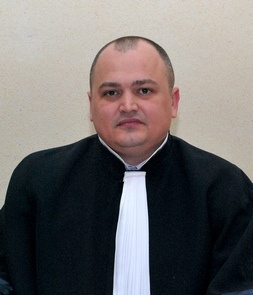 Numele și prenumele:Numele și prenumele:Numele și prenumele:Numele și prenumele:CIOBANU DORINData nașterii:Data nașterii:Data nașterii:Data nașterii:26.05.1975Cetățenia:Cetățenia:Cetățenia:Cetățenia:R. MoldovaInformații de contact:Informații de contact:Informații de contact:Informații de contact:Adresă de corespondență:Adresă de corespondență:Adresă de corespondență:Adresă de corespondență:MD-2048, R. Moldova, mun. Chișinău, str.Doctor Tudor Strișcă nr.8/2 of. 121Telefon:Telefon:Telefon:Telefon:+373 (795)90915Email:Email:Email:Email:insolvabil@gmail.com EXPERIENȚĂ PROFESIONALĂ:EXPERIENȚĂ PROFESIONALĂ:EXPERIENȚĂ PROFESIONALĂ:EXPERIENȚĂ PROFESIONALĂ:EXPERIENȚĂ PROFESIONALĂ:EXPERIENȚĂ PROFESIONALĂ:Perioada de activitate:Perioada de activitate:11.08.1997-04.09.199811.08.1997-04.09.1998Specialist principal (jurist) al Secției Juridice a Inspectoratului Fiscal de Stat mun. ChișinăuSpecialist principal (jurist) al Secției Juridice a Inspectoratului Fiscal de Stat mun. ChișinăuSpecialist principal (jurist) al Secției Juridice a Inspectoratului Fiscal de Stat mun. ChișinăuSpecialist principal (jurist) al Secției Juridice a Inspectoratului Fiscal de Stat mun. Chișinău07.09.1998-07.05.199907.09.1998-07.05.1999Inspector fiscal principal de stat al Direcției urmărire și controlul contribuabililor mari a Inspectoratului Fiscal Principal de StatInspector fiscal principal de stat al Direcției urmărire și controlul contribuabililor mari a Inspectoratului Fiscal Principal de StatInspector fiscal principal de stat al Direcției urmărire și controlul contribuabililor mari a Inspectoratului Fiscal Principal de StatInspector fiscal principal de stat al Direcției urmărire și controlul contribuabililor mari a Inspectoratului Fiscal Principal de Stat10.05.1999-22.05.200710.05.1999-22.05.2007Inspector fiscal principal de stat al Direcției juridice a Inspectoratului Fiscal de Stat mun. ChișinăuInspector fiscal principal de stat al Direcției juridice a Inspectoratului Fiscal de Stat mun. ChișinăuInspector fiscal principal de stat al Direcției juridice a Inspectoratului Fiscal de Stat mun. ChișinăuInspector fiscal principal de stat al Direcției juridice a Inspectoratului Fiscal de Stat mun. Chișinău23.05.2007-09.10.201223.05.2007-09.10.2012Șef al Direcției asistență juridică a Inspectoratului Fiscal Principal de StatȘef al Direcției asistență juridică a Inspectoratului Fiscal Principal de StatȘef al Direcției asistență juridică a Inspectoratului Fiscal Principal de StatȘef al Direcției asistență juridică a Inspectoratului Fiscal Principal de Stat10.10.2012-14.01.201510.10.2012-14.01.2015Administrator al ÎI „Ciobanu Dorin” certificată în domeniul de administrare a procedurilor de insolvabilitate și dizolvareAdministrator al ÎI „Ciobanu Dorin” certificată în domeniul de administrare a procedurilor de insolvabilitate și dizolvareAdministrator al ÎI „Ciobanu Dorin” certificată în domeniul de administrare a procedurilor de insolvabilitate și dizolvareAdministrator al ÎI „Ciobanu Dorin” certificată în domeniul de administrare a procedurilor de insolvabilitate și dizolvare14.01.2016 - prezent14.01.2016 - prezentAdministrator autorizat al proceselor de insolvabilitate și dizolvare, titularul autorizației eliberate de Ministerul Justiției nr.13 din 14.01.2015Administrator autorizat al proceselor de insolvabilitate și dizolvare, titularul autorizației eliberate de Ministerul Justiției nr.13 din 14.01.2015Administrator autorizat al proceselor de insolvabilitate și dizolvare, titularul autorizației eliberate de Ministerul Justiției nr.13 din 14.01.2015Administrator autorizat al proceselor de insolvabilitate și dizolvare, titularul autorizației eliberate de Ministerul Justiției nr.13 din 14.01.201506.10.2008 - prezent 06.10.2008 - prezent Președintele Biroului Asociației Lichidatorilor și Administratorilor din Republica Moldova (ALARM)Președintele Biroului Asociației Lichidatorilor și Administratorilor din Republica Moldova (ALARM)Președintele Biroului Asociației Lichidatorilor și Administratorilor din Republica Moldova (ALARM)Președintele Biroului Asociației Lichidatorilor și Administratorilor din Republica Moldova (ALARM)22.06.2009 - prezent22.06.2009 - prezentVicepreședintele Arbitrajului Internațional de pe lângă Asociația Lichidatorilor și Administratorilor din R. Moldova (ALARM)Vicepreședintele Arbitrajului Internațional de pe lângă Asociația Lichidatorilor și Administratorilor din R. Moldova (ALARM)Vicepreședintele Arbitrajului Internațional de pe lângă Asociația Lichidatorilor și Administratorilor din R. Moldova (ALARM)Vicepreședintele Arbitrajului Internațional de pe lângă Asociația Lichidatorilor și Administratorilor din R. Moldova (ALARM)30.10.2015 - prezent30.10.2015 - prezentFormator al Institutului Național al Justiției a R. MoldovaFormator al Institutului Național al Justiției a R. MoldovaFormator al Institutului Național al Justiției a R. MoldovaFormator al Institutului Național al Justiției a R. Moldova01.12.2015 - prezent01.12.2015 - prezentBiroul mediatorului atestat Ciobanu DorinBiroul mediatorului atestat Ciobanu DorinBiroul mediatorului atestat Ciobanu DorinBiroul mediatorului atestat Ciobanu Dorin25.02.2015 - prezent25.02.2015 - prezentCabinetul Avocatului Ciobanu DorinCabinetul Avocatului Ciobanu DorinCabinetul Avocatului Ciobanu DorinCabinetul Avocatului Ciobanu DorinSTUDII:STUDII:InstituțiaInstituțiaInstituțiaPerioadaCalificareaCalificareaAcademia de Studii Economice din Moldova, Facultatea ManagementAcademia de Studii Economice din Moldova, Facultatea ManagementAcademia de Studii Economice din Moldova, Facultatea Management2005-2007Absolvent Studii Economice, echivalente cu studii superioare de master (ciclul II) în domeniul economic, specializarea Administrarea afacerilorAbsolvent Studii Economice, echivalente cu studii superioare de master (ciclul II) în domeniul economic, specializarea Administrarea afacerilorUniversitatea Liberă Internațională din Moldova, Facultatea de DreptUniversitatea Liberă Internațională din Moldova, Facultatea de DreptUniversitatea Liberă Internațională din Moldova, Facultatea de Drept2005-2006Absolvent Studii de Drept civil și drept procesual civil,  echivalare cu studii superioare de master (ciclul II) în domeniul Drept, specializarea Drept civil și drept procesual civil aprofundatAbsolvent Studii de Drept civil și drept procesual civil,  echivalare cu studii superioare de master (ciclul II) în domeniul Drept, specializarea Drept civil și drept procesual civil aprofundatUniversitatea de Stat din Moldova, Facultatea de DreptUniversitatea de Stat din Moldova, Facultatea de DreptUniversitatea de Stat din Moldova, Facultatea de Drept1992-1997Absolvent Studii de Drept civil, echivalare cu studii superioare de master (ciclul II) în domeniul DreptAbsolvent Studii de Drept civil, echivalare cu studii superioare de master (ciclul II) în domeniul DreptABILITĂȚI LINGVISTICE:ABILITĂȚI LINGVISTICE:ABILITĂȚI LINGVISTICE:Limba maternă:Limba maternă:Limba maternă:Română Română Română Limbi străine:Limbi străine:Limbi străine:Rusă (verbal și scris), Franceză (verbal)Rusă (verbal și scris), Franceză (verbal)Rusă (verbal și scris), Franceză (verbal)INFORMAȚII ADIȚIONALE:INFORMAȚII ADIȚIONALE:INFORMAȚII ADIȚIONALE:1. Magistru în drept și în economie.1. Magistru în drept și în economie.1. Magistru în drept și în economie.1. Magistru în drept și în economie.1. Magistru în drept și în economie.1. Magistru în drept și în economie.2. Practician în insolvență, executări silite, recuperări creanțe.2. Practician în insolvență, executări silite, recuperări creanțe.2. Practician în insolvență, executări silite, recuperări creanțe.2. Practician în insolvență, executări silite, recuperări creanțe.2. Practician în insolvență, executări silite, recuperări creanțe.2. Practician în insolvență, executări silite, recuperări creanțe.3. Mediator și arbitru.3. Mediator și arbitru.3. Mediator și arbitru.3. Mediator și arbitru.3. Mediator și arbitru.3. Mediator și arbitru.4. Cursuri de perfecționare:4. Cursuri de perfecționare:4. Cursuri de perfecționare:4. Cursuri de perfecționare:4. Cursuri de perfecționare:4. Cursuri de perfecționare:Curs multidisciplinar de specializare – Administrator al insolvabilității, Chișinău 2008;Curs multidisciplinar de specializare – Administrator al insolvabilității, Chișinău 2008;Curs multidisciplinar de specializare – Administrator al insolvabilității, Chișinău 2008;Curs multidisciplinar de specializare – Administrator al insolvabilității, Chișinău 2008;Curs multidisciplinar de specializare – Administrator al insolvabilității, Chișinău 2008;Curs multidisciplinar de specializare – Administrator al insolvabilității, Chișinău 2008;Curs de specializare – Nulitatea actului juridic civil. Aspecte teoretico-practice, Chișinău 2008;Curs de specializare – Nulitatea actului juridic civil. Aspecte teoretico-practice, Chișinău 2008;Curs de specializare – Nulitatea actului juridic civil. Aspecte teoretico-practice, Chișinău 2008;Curs de specializare – Nulitatea actului juridic civil. Aspecte teoretico-practice, Chișinău 2008;Curs de specializare – Nulitatea actului juridic civil. Aspecte teoretico-practice, Chișinău 2008;Curs de specializare – Nulitatea actului juridic civil. Aspecte teoretico-practice, Chișinău 2008;Curs de formare inițială a mediatorilor, Chișinău 2012;Curs de formare inițială a mediatorilor, Chișinău 2012;Curs de formare inițială a mediatorilor, Chișinău 2012;Curs de formare inițială a mediatorilor, Chișinău 2012;Curs de formare inițială a mediatorilor, Chișinău 2012;Curs de formare inițială a mediatorilor, Chișinău 2012;Program de formare a formatorilor cu genericul – Metodologia de formare activ-participativă, Chișinău 2015;Program de formare a formatorilor cu genericul – Metodologia de formare activ-participativă, Chișinău 2015;Program de formare a formatorilor cu genericul – Metodologia de formare activ-participativă, Chișinău 2015;Program de formare a formatorilor cu genericul – Metodologia de formare activ-participativă, Chișinău 2015;Program de formare a formatorilor cu genericul – Metodologia de formare activ-participativă, Chișinău 2015;Program de formare a formatorilor cu genericul – Metodologia de formare activ-participativă, Chișinău 2015;Curs de specializare - Aspecte teoretice și practice a Legii insolvabilității, Chișinău 2016;Curs de specializare - Aspecte teoretice și practice a Legii insolvabilității, Chișinău 2016;Curs de specializare - Aspecte teoretice și practice a Legii insolvabilității, Chișinău 2016;Curs de specializare - Aspecte teoretice și practice a Legii insolvabilității, Chișinău 2016;Curs de specializare - Aspecte teoretice și practice a Legii insolvabilității, Chișinău 2016;Curs de specializare - Aspecte teoretice și practice a Legii insolvabilității, Chișinău 2016;Curs de instruire profesională – Creanțe garantate sau creditori garantați. Compensarea creanțelor în cadrul procedurii de insolvabilitate, Chișinău 2016;Curs de instruire profesională – Creanțe garantate sau creditori garantați. Compensarea creanțelor în cadrul procedurii de insolvabilitate, Chișinău 2016;Curs de instruire profesională – Creanțe garantate sau creditori garantați. Compensarea creanțelor în cadrul procedurii de insolvabilitate, Chișinău 2016;Curs de instruire profesională – Creanțe garantate sau creditori garantați. Compensarea creanțelor în cadrul procedurii de insolvabilitate, Chișinău 2016;Curs de instruire profesională – Creanțe garantate sau creditori garantați. Compensarea creanțelor în cadrul procedurii de insolvabilitate, Chișinău 2016;Curs de instruire profesională – Creanțe garantate sau creditori garantați. Compensarea creanțelor în cadrul procedurii de insolvabilitate, Chișinău 2016;Program de perfecționare profesională în domeniul medierii, Chișinău 2016.Program de perfecționare profesională în domeniul medierii, Chișinău 2016.Program de perfecționare profesională în domeniul medierii, Chișinău 2016.Program de perfecționare profesională în domeniul medierii, Chișinău 2016.Program de perfecționare profesională în domeniul medierii, Chișinău 2016.Program de perfecționare profesională în domeniul medierii, Chișinău 2016.